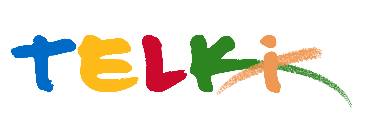 Telki Község Önkormányzata2089 Telki, Petőfi u.1.Telefon: (06) 26 920 801E-mail: hivatal@telki.huwww.telki.huELŐTERJESZTÉS A KÉPVISELŐ-TESTÜLET 2021. december 13-i rendes ülésére Napirend tárgya:Telki község Önkormányzat 2022.évi költségvetési koncepciójaA napirendet tárgyaló ülés dátuma: 			2021. 12.13. A napirendet tárgyaló ülés: 				Pénzügyi bizottság, Képviselő-testület Előterjesztő: 						Deltai Károly polgármesterAz előterjesztést készítette: 				dr. Lack Mónika jegyző		 A napirendet tárgyaló ülés típusa: 			nyílt / zárt A napirendet tárgyaló ülés típusa:			rendes / rendkívüliA határozat elfogadásához szükséges többség típusát: egyszerű / minősített A szavazás módja: 					nyílt / titkos 1.Előzmények, különösen az adott tárgykörben hozott korábbi testületi döntések és azok végrehajtásának állása: 2. Jogszabályi hivatkozások: - Magyarország 2022. évi központi költségvetésről szóló 2021. évi XC. törvény- Az államháztartásról szóló 2011. évi CXCV. törvény3. Költségkihatások: Költségvetési források 4. Tényállás bemutatása: Az államháztartásról szóló 2011. évi CXCV. törvény jelenleg érvényben lévő szabályozása költségvetési koncepció készítését nem írja elő, de a 2021. évi költségvetés tervezéséhez azonban elengedhetetlen a jövő évi tervek, elképzelések megfogalmazása, egy átfogó koncepció kidolgozása, mely meghatározza a főbb irányvonalakat.  A koncepció elsődleges célja a következő évi költségvetés kialakításához szükséges alapelvek, főbb célkitűzések meghatározása. A 2022.évi költségvetési törvényt az Országgyűlés Magyarország 2022. évi központi költségvetésről szóló 2021. évi XC. törvénnyel (a továbbiakban: költségvetési törvény) fogadta el. Az önkormányzatok általános működtetésének és ágazati feladatainak támogatására igényelhető fajlagos támogatási összegek jóváhagyásra kerültek. Az önkormányzatok központi finanszírozása továbbra is alapvetően az önkormányzati feladatellátáshoz igazodó, feladatalapú támogatási rendszerben történik. A 2021. évi költségvetés tervezésének megkezdése előtt fontos áttekinteni a központi költségvetési törvény helyi önkormányzatokra vonatkozó részeit, illetve a várható bevételeket, kiadásokat és kötelezettségvállalásokat. Ezek figyelembevételével lehet megállapítani a következő év gazdálkodási célkitűzéseit és elkezdeni a következő év költségvetésének tervezési feladatait. Bevételeink:Az Áht. 6. § (3)-(4) bekezdése szerint költségvetési bevételek:  „(3) Működési bevételek - és azok kiemelt előirányzatai - azok közgazdasági jellege szerint a működési célú támogatások államháztartáson belülről, amelyek az államháztartáson belülről működési célból kapott támogatásokból és más ellenérték nélküli bevételekből származnak, a közhatalmi bevételek, amelyek az adókból, illetékekből, járulékokból, hozzájárulásokból, bírságokból, díjakból és más fizetési kötelezettségekből származnak, a működési bevételek, amelyek a készletek és szolgáltatások értékesítésekor kapott ellenértékből, a tulajdonosi bevételekből, a kapott kamatokból és más hasonló, a működés során keletkező bevételekből származnak, a működési célú átvett pénzeszközök, amelyek az államháztartáson kívülről működési célból kapott támogatásokból és más ellenérték nélküli bevételekből származnak. (4)  Felhalmozási bevételek - és azok kiemelt előirányzatai - azok közgazdasági jellege szerint a felhalmozási célú támogatások államháztartáson belülről, amelyek az államháztartáson belülről felhalmozási célból kapott támogatásokból és más ellenérték nélküli bevételekből származnak, a felhalmozási bevételek, amelyek az immateriális javak, tárgyi eszközök értékesítésekor kapott ellenértékből, valamint a részesedések, befektetési jegyek értékesítésekor, megszűnésekor kapott bevételekből származnak, a felhalmozási célú átvett pénzeszközök, amelyek az államháztartáson kívülről felhalmozási célból kapott támogatásokból és más ellenérték nélküli bevételekből származnak.” I.1. Működési célú támogatások államháztartáson belülről A költségvetési törvény alapján az állami támogatásokat a 2021. évi költségvetéssel azonos elven, feladatalapú finanszírozás formájában biztosítja a központi költségvetés. A költségvetési törvényt áttekintve általánosságban elmondható, hogy a feladatfinanszírozás rendszere alapvetően nem változik  2021. évhez képest. A 2022. évi állami hozzájárulásra vonatkozó mutatószám felmérésre és igénylésre novemberben került sor, melynek alapján a Magyar Államkincstár várhatóan a Kvtv. szerint 2022. január 06-ig igazolja vissza az önkormányzatunkat megillető állami támogatások pontos összegét.I.1.1. A költségvetési törvény alapján - a helyi önkormányzatok működéséhez és ágazati feladatainak ellátásához - a központi költségvetési kapcsolatokból származó támogatások az alábbiak: A helyi önkormányzatok működésének általános támogatása   Önkormányzati hivatal működésének támogatása az elismert hivatali létszám alapján a személyi és dologi kiadások elismert átlagos költségei figyelembevételével történik. Fajlagos összege 5.492.000 Ft/fő-ről emelkedik 5.495.500 Ft/fő-re. Település-üzemeltetéshez kapcsolódó feladatellátás támogatása  A zöldterület-gazdálkodással kapcsolatos feladatok ellátásának támogatása a települési önkormányzatokat a zöldterületek, és az azokhoz kapcsolódó építmények kialakításához és fenntartásához kapcsolódóan a belterület nagysága alapján illeti meg, mértéke a 2021.évi mértékkel azonos (25.200 Ft/hektár).  A közvilágítás fenntartásának támogatás a települési önkormányzatokat a településen történő közvilágítás biztosításához kapcsolódóan illeti meg. A támogatás meghatározása a településen kiépített kisfeszültségű hálózat kilométerben meghatározott hossza alapján történik, az alábbi, a 2020. évi országosan összesített önkormányzati beszámolóban szereplő „Közvilágítás” kormányzati funkció alapján település kategóriánkként számított átlagos, egy kilométerre jutó nettó működési kiadások figyelembevételével. Település kategóriánként a támogatás fajlagos összege az alábbi: A köztemető fenntartással kapcsolatos feladatok támogatása a 2020. évi országosan összesített önkormányzati beszámolóban szereplő „Köztemető-fenntartás és -működtetés” kormányzati funkció település kategóriánkként számított egy négyzetméterre eső nettó működési kiadások figyelembevételével. Az így meghatározott támogatás összege legalább 100.000 Ft.             A közutak fenntartásának támogatása a települési önkormányzatokat a közutak fenntartásával kapcsolatos feladataihoz kapcsolódóan illeti meg, a 2020. évi országosan összesített önkormányzati beszámolóban szereplő „Közutak, hidak, alagutak üzemeltetése, fenntartása” és „Parkoló, garázs üzemeltetése, fenntartása” kormányzati funkciók alapján település kategóriánként számított nettó működési kiadások figyelembevételével. Település kategóriánként a támogatás fajlagos összege az alábbi: A központi költségvetés támogatást biztosít az önkormányzatok számára a Mötv. 13. §ában meghatározott egyes kötelező feladatok ellátásához és a polgármesteri illetmény, tiszteletdíj kifizetéséhez. A támogatás minimális összege az 1 000 fő lakosságszámot meg nem haladó azon települések esetében, ahol az egy lakosra jutó iparűzési adóerő-képesség nem haladja meg a 32 000 forintot: 6,0 millió forint, az 1 000 fő lakosságszám feletti azon települések esetében, ahol az egy lakosra jutó iparűzési adóerő-képesség nem haladja meg a 32 000 forintot: 8,0 millió forint, az egyéb települések esetében: 4,5 millió forint. A települési önkormányzatok egyes köznevelési feladatainak támogatása  Óvodapedagógusok, és az óvodapedagógusok nevelő munkáját közvetlenül segítők bértámogatása: Az óvodapedagógusok átlagbérének és közterheinek elismert összege 2021-ben 4.861.500 Ft/számított létszám/év volt, 2022-re ez az összeg nem változik. Az óvodapedagógusok nevelő munkáját közvetlenül segítők átlagbérének és közterheinek elismert összege 2022. évben emelkedik, összege 3.339.000 Ft/fő/év lesz.Az óvodaműködtetési alaptámogatás: A támogatás a települési önkormányzatot az óvoda működtetésével és feladatellátásával összefüggő kiadásaihoz kapcsolódóan illeti meg az általa fenntartott óvodában nevelt gyermeklétszám után. A létszám meghatározásakor minden gyermeket egy főként kell figyelembe venni, ez az összeg a 2022. évben 110.000 Ft/fő/év.   Kiegészítő támogatás az óvodapedagógusok minősítéséből adódó többletkiadásokhoz: A központi költségvetés - 2022. január 1-je és 2022. december 31-e között ténylegesen foglalkoztatott pedagógusok száma alapján -, kiegészítő támogatást biztosít a Pedagógus II., Mesterpedagógus vagy Kutatótanár fokozatú besorolással rendelkező óvodapedagógusok béréhez.  A kiegészítő támogatás Alapfokozatú végzettségű pedagógus II. kategóriába sorolt pedagógusok után 2022-ben 432.000 Ft/fő/év. A települési önkormányzatok szociális, gyermekjóléti és gyermekétkeztetési feladatainak támogatása  Települési önkormányzatok szociális és gyermekjóléti és gyermekétkeztetési feladatainak támogatásaA települési önkormányzatok szociális feladatainak egyéb támogatására összegére előreláthatólag 7.061.000.- Ft lesz.Ezt a támogatást befolyásolja, hogy a Szociális és Gyermekjóléti Szolgálat feladatellátást 2018. májusától a Budakeszi Társulásnak átadtuk, ezen jogcímű támogatásra nem vagyunk jogosultak. A szociális kötelező feladatok ellátása a 2022. évben is intézményfenntartó társuláson keresztül működik, a Híd Szociális és Gyermekjóléti Szolgálat keretében. Ezen feladat normatív támogatást az intézményfenntartó társulás (BÖT) igényli le, így a telki költségvetést ez nem befolyásolja.A gyermekétkeztetéssel kapcsolatos támogatásA gyermekétkeztetés támogatása a bölcsődei, az óvodai, iskolai, kollégiumi gyermekétkeztetés egyes kiadásaihoz használható fel. A támogatásnak két eleme van, egyrészt a finanszírozás szempontjából elismert dolgozók bértámogatására 2.442.000 forint/számított létszám/év, másrészt a központi költségvetés támogatást biztosít a települési önkormányzatoknak az általuk biztosított intézményi gyermekétkeztetési feladattal összefüggésben felmerülő nyersanyag- és dologi kiadásokhoz, a személyi térítési díjból származó elvárt bevételek figyelembevételével. Az óvodai, iskolai gyermekétkeztetés egyes kiadásaihoz az idei évben 39.707.222.- Ft támogatást kapott az önkormányzat, melyből évközben a koronavírus miatti vészhelyzet elrendelése miatti rendkívüli intézmény zárás miatt jelentős elvonásra került sor. A 2022.évi  támogatás várható összege 36.266.931.- Ft lesz.Települési önkormányzatok kulturális feladatainak támogatásaE támogatás az önkormányzatokat lakosságszám alapján illeti meg (4361 fő) a Mötv.-ben, valamint a Kult. tv.-ben meghatározott nyilvános könyvtári feladatainak ellátásához és a közművelődési alapszolgáltatások biztosításához. Nyilvános könyvtári ellátási és közművelődési feladatokhoz az ide évben 9.936.350 Ft támogatás várható. (2021. évi támogatás összege 9.463.370 Ft volt ). A támogatás fajlagos összege 2.213 Ft/fő.Szolidaritási hozzájárulásA 22.000.- forint feletti egy lakosra jutó iparűzési adóerő-képességgel rendelkező önkormányzat, az egy lakosra jutó iparűzési adóerő-képességétől függő mértékű szolidaritási hozzájárulást köteles teljesíteni a központi költségvetésnek.A 2022. évi törvény szerint a szolidaritási hozzájárulás alapja az önkormányzatok iparűzési adóerő-képességet meghatározó adóalapja.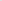 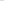 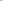 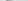 A szolidaritási hozzájárulás mértéke továbbra is lineárisan növekszik az egy lakosra jutó adóerő-képesség emelkedésével. A szolidalitási hozzájárulás várható összege 4 432 557.- Ft, ez az összeg a 2021.évben 10.060.619.- Ft volt.Központi költségvetésből származó bevételekMűködési célú átvett pénzeszközökAz önkormányzat kötelező feladatai körében ellátandó a védőnői és iskolavédőnői szolgálat, melyet az NEP átadott működési pénzeszköz útján finanszíroz. Jelenleg a 2 védőnői körzet működik, folyamatban van a 3. védőnői körzet engedélyezése. A 2022.évben számolni kell a kötelező ágazati béremeléssel. I.2. Közhatalmi bevételek Közhatalmi bevételek közé az önkormányzat által megállapított helyi adók, átengedett bevételek, valamint egyéb bevételként a végrehajtási költségátalány, a mulasztási bírság, továbbá a késedelmi pótlék bevételek tartoznak. Az önkormányzat legjelentősebb bevételi forrásai továbbra is a helyi adókból származó bevételek. A helyi adók mértéke a rendszere nem változhat 2021.évre. A koronavírus-világjárvány nemzetgazdaságot érintő hatásának enyhítése érdekében szükséges helyi adó intézkedésről szóló 535/2020. (XII. 1.) Korm. rendelet módosításáról szóló 641/2021. (XI. 25.) Korm. rendelet alapján ). A 2021. évben végződő adóévben, valamint a 2022. évben végződő adóévben a helyi adó és a települési adó mértéke nem lehet magasabb, mint az ugyanazon helyi adónak, települési adónak a 2020. december 2. napján hatályos és alkalmazandó önkormányzati adórendeletben megállapított adómértéke. (2) Az önkormányzatnak a 2020. december 2. napján hatályos adórendelete szerinti adómentességet, adókedvezményt a 2021. évben végződő adóévben, valamint a 2022. évben végződő adóévben is biztosítania kell. (3) A települési önkormányzat a 2021. évre és a 2022. évre új helyi adót, új települési adót nem jogosult bevezetni.Előreláthatólag hamarosan döntés születik az iparűzési adó mértékének felezéséről a 2022.évre vonatkozóan is. Az így kieső iparűzési adó bevételt vélhetően az idei évihez hasonlóan az önkormányzatok kompenzáció formájában kapják meg.A helyi adóknál az előző évek irányelvét kell alkalmazni a tervezés folyamán, a pénzügyi egyensúly megtartása érdekében törekedni kell a reális tervezésre, hiszen ezek a bevételek a költségvetésen belül arányában a legjelentősebb tételek. Különösen fontos az adóbehajtási és adóellenőrzési feladat ellátásának hatékonysága, a kintlévőségek minél nagyobb arányú beszedése. Cél az adóbehajtási és adófeltárási, ellenőrzési tevékenység szorgalmazásával a lehető legkisebbre szorítani a hátralékállományt.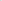 I.3. Működési és felhalmozási bevételek A Magyarország helyi önkormányzatairól szóló 2011. évi CLXXXIX. törvény (a továbbiakban: Mötv.) 111. § (4) bekezdése alapján a költségvetési rendeletben 2013. évtől működési hiány nem tervezhető. A rendelkezés betartása érdekében a 2021. évről áthúzódó feladatok fedezetét a 2022. évi költségvetésben elsősorban a tárgyévi előirányzatok (és szükség szerint a 2021. évi pénzmaradvány) terhére célszerű biztosítani.  A bevételi előirányzatokat érinti az Mötv. 111. § (2)-(3) bekezdése, amely értelmében az önként vállalt feladatok forrását és kiadását a 2022. évi költségvetési rendeletnek elkülönítetten kell tartalmaznia. A rendelkezés végrehajtása érdekében a 2022. évi költségvetési rendeletben a működési és felhalmozási feladatokon belül a kötelező és önként vállalt feladatok forrásának és kiadásának a bemutatása is szükséges. A közfeladatok ellátása során nyújtott szolgáltatások értékesítése jogcímen önkormányzatunknál jellemzően az étkezési térítési díjbevétellel számolhatunk az étkezési térítési díjak megállapításáról és beszedéséről szóló 22/2014. (XII.22.) önkormányzati rendeletben meghatározott díjtételekkel.A működési bevételek közé tartoznak az önkormányzati vagyon hasznosításából származó, úgynevezett tulajdonosi bevételek: a lakás és nem lakáscélú helyiségek bérleti díja, /Itt kell tervezni az önkormányzati tulajdonú lakások bérleti díjbevételeivel, valamint az egyes intézmények esetében a nem lakás célú helyiségek ( a Telki Zöldmanó Óvoda, Kodolányi János Közösségi Ház és Könyvtár ) bérleti szerződés útján történő hasznosításából származó bevételeket is. /Ezen felül számolni lehet még a szolgáltatások ellenértékeivel, mint pl.:Közterületfoglalási díjÚtfenntartási díj (behajtási engedély)Hirdetési díjkönyvtári szolgáltatás díjarendezvények bevételeia közvetített szolgáltatások ellenértékeTovábbszámlázott díjak (Érdi Tankerület)a tulajdonosi bevételek,Használati díj ÉDV Zrtműködési célú ÁFA bevételek. kiszámlázott szolgáltatások után felszámolt ÁFAA díjak esetében 2022.évben előreláthatólag ismét korlátozva lesznek az önkormányzatok, a veszélyhelyzet miatt díjemeléssel nem lehet számolni.A felhalmozási bevétel a szennyvíz üzemeltetéssel kapcsolatos bérleti díj (használati díj 41.250. eFt/év) amely a GFT bevétele, és csak szennyvízzel kapcsolatos felújítási, beruházási munkákra fordítható.Az önkormányzati telkek értékesítéséből származó bevétellel addig nem számolunk, míg a tényleges értékesítés meg nem történik.II. Kiadások Az Áht. 6. § (5)-(6) bekezdése szerint költségvetési kiadások:  (5) Működési kiadások - és azok kiemelt előirányzatai - azok közgazdasági jellege szerinta) a személyi juttatások, amelyek a foglalkoztatottaknak kifizetett illetményből, munkabérből és más juttatásokból, valamint a nem foglalkoztatott természetes személyeknek juttatott más jövedelmek megfizetéséből származnak,b) a munkaadókat terhelő járulékok és szociális hozzájárulási adó, amelyet a kifizetést teljesítő megfizetni köteles,c) a dologi kiadások, amelyek a készletek és szolgáltatások vásárlása, más befizetési kötelezettségek teljesítése, kamatfizetés és más, a működés során keletkező kiadások teljesítéséből származnak,d) az ellátottak pénzbeli juttatásai, amelyek a társadalombiztosítási ellátásokból, családi támogatásokból és a természetes személyeknek betegséggel, lakhatással vagy más okból megfizetett ellátási típusú kifizetésekből származnak,e) az egyéb működési célú kiadások, amelyek a nemzetközi kötelezettségek teljesítéséből, az államháztartáson belülre vagy kívülre működési célból adott támogatásokból és más ellenérték nélküli kifizetésekből, valamint a más kiemelt előirányzaton nem szerepeltethető működési jellegű kiadásokból származnak.(6) Felhalmozási kiadások - és azok kiemelt előirányzatai - azok közgazdasági jellege szerinta) *  a beruházások, amelyek az ingatlanok, tárgyi eszközök és más tartósan használt eszközök megszerzéséből, részesedések és befektetési jegyek megszerzéséhez vagy növeléséhez kapcsolódó kiadások teljesítéséből származnak,b) a felújítások, amelyek a tartósan használt eszközök felújításának kiadásaiból származnak,c) az egyéb felhalmozási célú kiadások, amelyek az államháztartáson belülre vagy kívülre felhalmozási célból adott támogatásokból és más ellenérték nélküli kifizetésekből származnak.Kiadások tervezéseCiklusprogramban megfogalmazott célok végrehajtása folyamatosan történik. Az elmúlt években a fejlesztések jelentős része már megvalósult.Otthonunk Telki ProgramMegvalósítandó vagy még folyamatban lévő feladatok: Az elért eredmények, meglévő értékeinek megőrzése, fontolva haladás, egyensúly.Kiegyensúlyozott gazdálkodás, pénzügyi stabilitás, takarékosság.A közszolgáltatások biztonságos és jó színvonalú fenntartása.Pályázati, önkormányzati és egyéb források bevonásával burkolt utak építése.Az oktatási és nevelési intézmények további fejlesztése.Új térségi szennyvíztisztító létesítésének befejezése.1000 fa környezetvédő program.Szolgálati lakás program.Szociális ellátórendszer fenntartása.Civil szervezetekkel, kisközösségekkel, egyházakkal való együttműködés.Kamerarendszer fejlesztése.Vállalkozástámogatási program.Temetőfejlesztés.Ápolni a testvértelepülési kapcsolatokat.Együttműködés a térség településeivel.A vállalt, de még nem teljesített pontok realitásának, megvalósíthatóságának a felülvizsgálata a megváltozott körülmények ismeretében indokolt. A 2021. évi költségvetésre ható egyéb tényezők  A minimálbér összege 2022.évben előre láthatólag 200.000 Ft lesz. A garantált bérminimum összege várhatóan 260.000 Ft lesz.  A szociális hozzájárulási adó mértéke 2022. január 1-től 15,5 százalékról 13 százalékra csökken.A 669/2021. (XII. 2.) Korm. rendelet alapján a pedagógus előmeneteli rendszer hatálya alá tartozó foglalkoztatott esetén az ágazati szakmai pótlék 10%-ról 20 %-ra emelkedik.A védőnők esetében a jelentős béremeléssel kell számolniA 682/2021. (XII. 6.) Korm. rendelet alapján a kulturális ágazatot érintő bérfejlesztés keretében a 2022. január 1-jétől beépülő jelleggel 20%-os béremelésben részesülnek a kulturális intézményünkben foglalkoztatott munkavállalók a közszolgálati tisztviselőkről szóló 2011. évi CXCIX. törvény 132. §-a szerinti illetményalap a 2021. évben is- immár 2007 óta változatlan marad, 38.650 Ft. A helyi önkormányzat képviselő-testülete rendeletében 2021. évben is – az önkormányzat saját forrásai terhére – a köztisztviselők vonatkozásában a 38.650 Ft-nál magasabb összegben is megállapíthatja az illetményalapot azzal, hogy az nem haladhatja meg a KSH által hivatalosan közzétett, a tárgyévet megelőző évre vonatkozó nemzetgazdasági havi átlagos bruttó kereset tízszeresét.  A költségvetési szervek által foglalkoztatottak éves cafeteria-juttatás kerete 2022. évben nem haladhatja meg a nettó 450 000 Ft-ot.  A fizetési számlához kapcsolódóan az egy foglalkoztatottnak havonta adható bankszámlahozzájárulás mértéke 2022. évben is változatlan, legfeljebb bruttó 1.000 Ft/hónap.  2022.évben számolni kell a parlamenti választások, az országos népszavazás és a tavalyi évben elmaradt népszámlálás feladat ellátásával, ehhez a központi forrásokon túl javasolt önkormányzati forrásból kiegészítéssel tervezni.Számolni kell a megnövekedett energiaárakkalA szolgáltatási díjak esetében szintén számolni kell a díjemelésekkel.II.1. Működési kiadások II.1.1. Személyi juttatások és munkaadókat terhelő járulékok A személyi juttatásokat a költségvetési szerveknél a törvényben/törvény felhatalmazása alapján helyi rendeletben meghatározott illetményalap, a bértábla, a kinevezési okiratok, a munkaszerződések, soros előrelépés, a nyugdíjba vonulók felmentési idejére fizetendő helyettesítési díj figyelembevételével szükséges megtervezni.  A közalkalmazotti illetményemelésére vonatkozó javaslat megtárgyalása a parlament előtt van, várható az emelés.A jubileumi jutalom tervezése a közalkalmazottak jogállásáról szóló 1992. évi XXXIII. törvény 78. § (l)-(2) bekezdése és a közszolgálati tisztviselőkről szóló 2011. évi CXCIX. törvény 150. § (l)-(2) bekezdése alapján történik.   Foglalkoztatáspolitikai célok Az Önkormányzat és intézményeinek 2022. évi költségvetési rendeletében javasolt létszámok a következők: Személyi juttatásokkal kapcsolatos tervezési alapelvek: A személyi juttatásokat a jogszabályban meghatározott mértékű illetményalappal a bértábla, a kinevezési okiratok, munkaszerződések, és az évközi kötelező teljesítményértékelés adatainak figyelembevételével kell megtervezni.  A soros előrelépést valamennyi intézménynél tervezni kell. A számítások során a várható minimálbér és a garantált bérminimumra emelés hatásával számolni kell. A jogszabályok alapján történő személyi juttatás többlet finanszírozását az Önkormányzat részben az óvodapedagógusok bértámogatásából, részben az általános működési támogatásból finanszírozza az intézmények részére. Az Emberi Erőforrások Minisztériumának támogatási igények bejelentését teszi lehetővé a kulturális ágazatot érintő bérfejlesztésről szóló 682/2021. (XII.6.) Korm.rendelet végrehajtása érdekében. A támogatás keretében a kulturális ágazatban közfeladatot ellátók számára biztosított 20%-os béremeléshez 12 hónapra, az igénybejelentő adatszolgáltatás alapján, a bruttó munkabérre/illetményre számított húsz százaléknak és járulékának megfelelő összegű, vissza nem térítendő támogatás igényelhető. Az egészségügyi szolgálati jogviszony alapján foglalkoztatott védőnők esetében a bérnövekményre vonatkozó 256/2013.(VII.5.) Korm. rendelet 15.melléklete alapján az illetmény és bérnövekedésre tekintettel támogatás lesz igényelhető.A jubileumi jutalom tervezése a közalkalmazottak jogállásáról szóló 1992. évi XXXIII. törvény 78. § (1) bekezdése és a közszolgálati tisztviselőkről szóló 2011. évi CXCIX. törvény 150. § (1) bekezdése alapján történik.   A béren kívüli juttatásoknál a köztisztviselők esetében az előző években bruttó 200.000.- Ft-os összeg volt tervezve.  A fizetési számlához kapcsolódóan költségvetési törvény alapján kerül meghatározásra a foglalkoztatottnak havonta adható bankszámla-hozzájárulás mértéke, mely 2022. évben legfeljebb 1.000 Ft/hó. A személyi juttatásokon belül a munkába járással kapcsolatos utazási költségtérítés tervezésénél a munkába járással kapcsolatos utazási költségtérítésről szóló 39/2010. (II. 26.) Korm. rendelet alkalmazása szükséges. A rendelet alapján járó a munkába járással kapcsolatos utazási és hazautazási költségtérítés tervezhető.  A tervezésnél figyelembe kell venni a kötelező továbbképzések költségét. Helyettesítési díj tervezése a gyermekek után járó pótszabadságok és a kötelező továbbképzés napjaira. Betegszabadság miatti helyettesítési díj (az önkormányzat céltartalékként tervezi) Az engedélyezett létszámot a Képviselő-testület a koncepcióban elfogadottak alapján a jövő évi költségvetési rendeletben határozza meg. A képviselői tiszteletdíjakat az önkormányzati képviselőnek és a képviselő-testület bizottságának nem képviselő tagjának járó tiszteletdíjról szóló 25/2010. (X.13.) önkormányzati rendeletben meghatározott összeggel szükséges a költségvetésbe beépíteni. A Képviselő-testület határozatával jutalmat állapíthat meg a polgármesternek meghatározott időszakban végzett munkája értékelése alapján. A jutalom évi mértéke nem haladhatja meg a polgármestert megillető illetmény vagy tiszteletdíj hathavi összegét. A polgármesteri jutalom összegét a 2022. évi rendelkezéseknek megfelelően szükséges tervezni.  II.1.2. Dologi kiadások és egyéb folyó kiadások A dologi kiadások a készletek és szolgáltatások vásárlása, más befizetési kötelezettségek teljesítése, kamatfizetés és más, a működés során keletkező kiadások teljesítéséből származnak. A dologi és egyéb folyó kiadások tervezésével kapcsolatos tervezési alapelvek: A dologi kiadások tervezésénél az ésszerű takarékosság követelményének érvényesítése mellett kell tervezniAz intézmények dologi és egyéb folyó kiadásainak keretösszegét a 2021. évi módosított előirányzat adatok, illetve a várható infláció figyelembevételével állapítjuk meg.  A költségvetési szerv dologi kiadásainak jelentős hányadát az épületek, építmények fenntartással kapcsolatos közüzemi szolgáltatások igénybevétele teszi ki, elsődlegesen és minden más kiadást megelőzően meg kell tervezni ezek fedezetét.Az energiaköltségek tervezése a 2021. évi realizált összegek alapján történik, figyelembe véve az energiaszektorban előirányzott áremelés mértékét. A megemelkedett energiaárak előreláthatólag jelentős többlet terhet jelentenek az önkormányzatoknak, Az egyes szolgáltatások esetében számítani lehet a szolgáltatási díjak emelésével.Az ellátottak pénzbeli juttatásai jogcímen tervezett kiadásokat - települési támogatásokat a szociális rendelet alapján a Szociális Bizottság véleményének figyelembevételével kell tervezni.II.1.3. Működési célú pénzeszköz átadások Az államháztartáson belülre (pl. társulási tagdíjak), illetve az államháztartáson kívülre (pl. civil szervezetek, alapítványok) nyújtott működési támogatások tervezésénél a bázis év teljesítési adatai az irányadók a következők figyelembevételével.  Továbbra is kiemelt feladat a civil és nonprofit szervezetekkel való jó együttműködés. Az önkormányzati támogatás feltételeinek megfelelően működő, bejegyzett, az évenkénti elszámolási kötelezettséget teljesítő egyesületek, szervezetek éves működését, fejlesztések megvalósításához az önkormányzat saját forrásból támogatást biztosít.  A civil szervezetekről szóló 9/2017.(IV.04.) önkormányzati rendelet alapján minden évben pályázat alapján az Önkormányzat támogatást biztosít az államháztartáson kívüli szervezetek, civil szervezetek, helyi önszerveződő közösségek, egyházak és a magánszemélyek számára azonos feltételek mellett, II. 2. Felhalmozási kiadások A 2022. évi tervezés során figyelembe kell venni a folyamatban lévő beruházásokat, a korábbi képviselő-testületi döntéseken alapuló elkötelezettségeket. A felhalmozási kiadásoknál a 2021. évről áthúzódó és kötelezettségvállalással terhelt, folyamatban lévő fejlesztéseket be kell tervezni, valamint figyelembe kell venni az előző évről áthúzódó meg nem valósult célokat is.2022. évben is fontos feladat a pályázati lehetőségek figyelemmel kísérése, és a pályázatok keretén belül támogatott fejlesztéseknek kell előnyt biztosítani a felhalmozási kiadásokon belül. Újabb beruházások előtt a beruházás további fenntartási költségét, egyéb többéves kihatású kötelezettségek költségvetési kihatását is vizsgálni kell. A 2022. évi esztendőben elsődleges prioritást kell, hogy élvezzen a folyamatban lévő beruházások befejezése, valamint a pozitív elbírálásban részesült pályázataink megvalósítása.  A felhalmozási feladatok és felújítási célok tervezésénél: a 2021. évben megkezdett feladatok forrásigényét is szükséges biztosítani  a 2022. évi új felhalmozási kiadások tekintetében pedig az önkormányzati vagyon állagmegóvását biztosító felújítások minden esetben előnyt élveznek. Az önkormányzat új beruházásokat pályázati forrásokból csak önerő biztosítása nélkül, vagy külön képviselő-testület döntés alapján a forrás megjelölése mellett indíthat. A pályázatok előkészítésére és megvalósítására elkülönített céltartalék tervezése szükséges. A céltartalék fedezetet biztosít a benyújtandó, illetve nyertes pályázatokhoz szükséges önerő forrásáraFolyamatban lévő beruházások:•	KEHOP-2.2.2.-15-2016-00081 Zsámbéki központú regionális szennyviztísztitó építéseForrás: megítélt pályázati támogatás•	Magyar Falu Program –Óvodai játszóudvar fejlesztéseForrás: megítélt pályázati támogatás•	Magyar Falu Program –Szolgálati lakás felújításForrás: megítélt pályázati támogatásAz önkormányzati utak állapotát figyelembe véve, azok teljes körű felújítására, karbantartására a feladatfinanszírozás összege nem elegendő, az uniós és hazai pályázati forrásokat folyamatosan kutatni kell. Összegzésként elmondható, hogy az önkormányzatnak a jövőben is célja, a működőképességét megőrizze, biztosítsa az eddigi szolgáltatások színvonalának megőrzését, valamint a fejlesztési lehetőségek ésszerű, szükségletekhez igazodó kihasználását.Továbbra is fontos a reális szükségletek felmérése, az önkormányzati célok, elképzelések megvalósíthatóságának objektív értékelése, az önkormányzati fenntartású intézmények folyamatos működését, gazdálkodásának stabilitását biztosító intézkedések megtétele.Követelményként fogalmazódik meg a működési bevételek és a működési kiadások, valamint a felhalmozási bevételek és a felhalmozási kiadások költségvetési egyensúlyának biztosítása. A 2022. évi költségvetés tervezésénél továbbra is alapkövetelmény a működési hiány nélküli, körültekintő, óvatos, a kötelező feladatokat előtérbe helyező költségvetési gazdálkodás.Telki, 2021.december 8.											Deltai Károly											polgármesterHatározati javaslatTelki Község Önkormányzat Képviselő-testülete/2021. (XII.   .) Önkormányzati HatározataTelki Község Önkormányzatának 2022. évi költségvetési koncepciójaTelki Község Önkormányzat Képviselő-testülete a 2022. évi költségvetési koncepciót az előterjesztésben foglaltak szerint elfogadja.Határidő: 	2022. költségvetési rendelet-tervezet benyújtásaFelelős:             Polgármester, jegyzőFőváros, megyei jogú város, 40 000 fő lakosságszám feletti város 415.000 Ft/km 10 001 - 40 000 fő lakosságszám közötti település 400.000 Ft/km 10 001 fő lakosságszám alatti település 320.000 Ft/km Főváros, fővárosi kerületek, megyei jogú város, 40 000 fő lakosságszám feletti város 480.000 Ft/km 10 001-40 000 fő lakosságszám közötti település 304.000 Ft/km 10 001 fő lakosságszám alatti település 235.000 Ft/km 2021.év2022.évHelyi önkormányzatok működésének általános támogatása (B111)105 748 870108 758 695Önkormányzati hivatal működésének támogatása   66 138 00068 528 885     Zöldterület gazdálkodással  kapcsolatos feladatok  támogatása6 584 7606 584 760     Közvilágitás fenntartásának támogatása13 472 00013 472 000     Köztemető fenntartásának támogatása100 000100 000     Közutak fenntartásának támogatása7 679 4107 950 050 Egyéb önkormányzati feladatok támogatása11 774 70012 123 000Szolidaritási hozzájárulás ( kiadás)-10 060 619- 4 431 557Települési önkormányzatok egyes köznevelési feladatainak támogatása (B112)115 827 650116 586 350Óvodapedagógusok, és az óvodapedagógusok nevelő munkáját közvetlenül segítők bértámogatása  100 535 850100 306 350Óvodaműködtetési támogatás 15 291 80016 280 000Települési önkormányzatok szociális és gyermekjóléti feladatainak támogatása 7 083 0007 061 000Települési önkormányzatok gyermekétkeztetési feladatainak támogatása (B1132)39 707 22236 266 931Települési önkormányzatok kulturális feladatainak támogatása (B114)9 463 3709 936 370Önkormányzatok működési támogatásai (=01+…+07) (B11)267 769 493274 177 789Telki község Önkormányzat Telki község Önkormányzat szakfeladat/feladat-ellátási hely munkakör álláshelyek száma/fő választott tisztségviselő polgármester 1  választott tisztségviselő alpolgármester1választott tisztségviselő képviselők4választott tisztségviselő külső bizottsági tagok4egészségügyi szolgálati jogviszony védőnők3 Polgármesteri HivatalPolgármesteri HivatalPolgármesteri HivatalPolgármesteri HivatalPolgármesteri HivatalPolgármesteri HivatalPolgármesteri Hivatalmunkakörmunkakörálláshely számaálláshely száma2021.2022.köztisztviselő(Kttv. szerint)jegyzőjegyzőjegyző1 fő1 főköztisztviselő(Kttv. szerint)köztisztviselőköztisztviselőköztisztviselő12 fő12 főmunkavállaló/Mt.szerinti alkalmazottakkarbantartókarbantartókarbantartó1  fő1 főmunkavállaló/Mt.szerinti alkalmazottakkarbantartókarbantartókarbantartó1  fő1 főTelki Zöldmanó ÓvodaTelki Zöldmanó ÓvodaTelki Zöldmanó ÓvodaTelki Zöldmanó ÓvodaTelki Zöldmanó ÓvodaTelki Zöldmanó ÓvodaTelki Zöldmanó Óvodafeladat-ellátási hely feladat-ellátási hely munkakör munkakör munkakör álláshely számaálláshely száma20212022.közalkalmaz.(Kjt. szerint) közalkalmaz.(Kjt. szerint) óvodavezető óvodavezető óvodavezető 1 fő1 főközalkalmaz.(Kjt. szerint) közalkalmaz.(Kjt. szerint) óvodapedagógus óvodapedagógus óvodapedagógus 16 fő16 főközalkalmaz.(Kjt. szerint) közalkalmaz.(Kjt. szerint) pedagógiai asszisztens pedagógiai asszisztens pedagógiai asszisztens 3 fő3 főközalkalmaz.(Kjt. szerint) közalkalmaz.(Kjt. szerint) dajka dajka dajka 7 fő7 főközalkalmaz.(Kjt. szerint) közalkalmaz.(Kjt. szerint) óvodatitkár óvodatitkár óvodatitkár 1 fő1 főközalkalmaz.(Kjt. szerint) közalkalmaz.(Kjt. szerint) konyhai kisegítő konyhai kisegítő konyhai kisegítő 3 fő3 főKodolányi János Közösségi Ház és Könyvtár Kodolányi János Közösségi Ház és Könyvtár Kodolányi János Közösségi Ház és Könyvtár szakfeladat/feladat-ellátási hely munkakör álláshelyek száma/fő munkavállalók  (Mt. szerinti alkalmazottak) intézményvezető 1 munkavállalók  (Mt. szerinti alkalmazottak) munkavállaló 2 